Podklady k samostudiu z důvodu uzavření základních škol na dobu 11. – 22. května 2020 – 2.CKe kontrole, prosím, zašlete: Český jazyk – písanka str.31, pracovní sešit str.34/14Matematika –  pracovní sešit č.7  str. 16 a 17Kurz třídy 2.C v google učebně je pod kódem: jgabuuhČeský jazyk a literatura – učitel:  Mgr. Markéta Jirásková                       kontakt: Marketa.Jiraskova@1zshajeslany.cz                        Týden 11. 5. - 15. 5. 2020opakovat souhlásky na konci slova                         učebnice str. 138 – 139 ústně                        PS str. 34, cv. 14 – tvoř rozkazovací věty (Kup pět banánů. Pozdrav každého,                        koho potkáš. Půjč mi tu knížku. Nechlub se cizím peřím. Ukliď si………)                        PS str. 34, cv. 15, vybarvi pejska a napiš pod něj jeho jméno                         PS str. 46, cv. 19, doplň podle prvouky (jelen, laň, koloušek)Písanka – str. 30, napsat dopis s oslovením, podobně jako na str. 29, jen trochu delší                  str. 31, trénuj velká tiskací písmenaČtení – číst z Českého jazyka a z Prvouky, číst vlastní knihuTýden 18. 5 – 22. 5. 2020Český jazyk – pokračovat v opakování souhlásek na konci slova                         učebnice str. 140, cv. 1 a 3 – ústně, cv. 2 napsat na papír                        učebnice str. 142, test vypracuj velmi slabě tužkou                        napsat v PS str. 41, cv. 9, 10, vybarvi věž, dokresli hodiny                        protikladná slova jsou slova opačná (pravda x lež)                         synonyma jsou slova se stejným nebo podobným významem                        (okamžitě = hned, náhle = vtom, najednou, znenadání, rázem)                        nadřazené slovo – vysvětlení v učebnici na str. 70                                              (stromy – jedle, smrk, habr, vrba)                 Písanka – str. 32, 33Čtení –  číst z Českého jazyka a z Prvouky, číst vlastní knihuAnglický jazyk – učitel:  Mgr. Markéta Jirásková                                       kontakt: Marketa.Jiraskova@1zshajeslany.cz                        Anglický jazyk – učitel: Bc. Lucie Fricová                                                                 kontakt: Lucie.Fricova@zshajeslany.czSpoj obrázek s anglickým výrazem. Slova zkus napsat na linku.                                                                    ------------------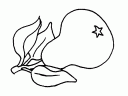                                                                      ---------------------  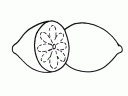                                                              --------------------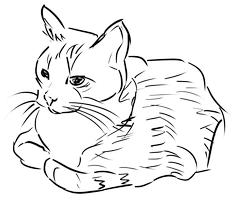                                                                       ---------------------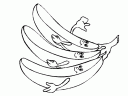                                                                       --------------------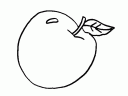                                                                          --------------------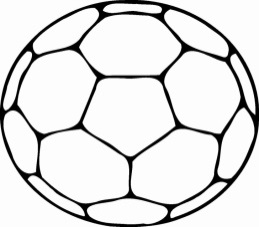                                                              ----------------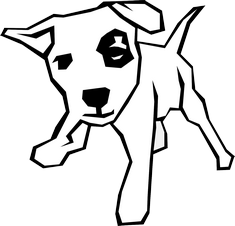                                                                                  -----------------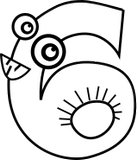                                                                                 ----------------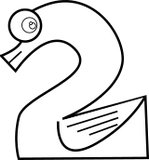                                                                                                        ----------------                                                                                                       ----------------                                                                                                      -----------------                                                                                                      -----------------Matematika – učitel:  Mgr. Markéta Jirásková                                         kontakt: Marketa.Jiraskova@1zshajeslany.cz                        Týden 11. 5. - 15. 5. 2020Matematika – procvičovat násobilku 2, 3, 4, 5, 6 – pracovní sešit č. 7 str. 16, 17, 18, procvičuj                                   dělení 7, stačí polovina stránky denně, procvičuj násobilku ústně, skládej                            kartičkyTýden 18. 5. – 22. 5. 2020Matematika – procvičovat násobilku 2, 3, 4, 5, 6, 7                          začni násobilku 8, PS str. 20, 21 – vytrhej si kartičky s násobilkou 8                          stačí polovina stránky denně, procvičuj násobilku ústně, skládej kartičkyNáš svět – učitel:  Mgr. Markéta Jirásková                                                kontakt: Marketa.Jiraskova@1zshajeslany.cz                        Týden 11. 5. - 15. 5. 2020Prvouka – přečíst str. 59 opakování, ústně udělej cv. 2, cv. 3 vylušti křížovku, piš si na papír                     nebo hodně slabě tužkou do učebnice                   přečíst str. 60 – Lidské tělo, smysly, ukazuj si na svém těle a na obličeji základní                    části a pojmenovávej, používej obrázekTýden 18. 5. – 22. 5. 2020Prvouka – přečíst str. 61 Péče o zuby, odpověz si na otázky za článkem                                            pečlivě si každý den ráno a večer čisti zubyHudební výchova – učitel:  Mgr. Markéta Jirásková                                kontakt: Marketa.Jiraskova@1zshajeslany.cz                        Hudební výchova – pusť si na youtube písničku Pět minut v Africe a nauč se refrén                                   https://youtu.be/h_MITLT_owE                                   https://youtu.be/NwWQjpBwOzsVýtvarná výchova – učitel:  Mgr. Markéta Jirásková                                kontakt: Marketa.Jiraskova@1zshajeslany.cz                        Výtvarná výchova – vybarvuj obrázky v Českém jazycePracovní výchova – učitel:  Mgr. Markéta Jirásková                                 kontakt: Marketa.Jiraskova@1zshajeslany.cz                        Pracovní vyučování – pozoruj přírodu, zalévej květiny                                       pomoz něco zasadit na zahradě nebo do květináče na balkóněTělesná výchova – učitel:  Mgr. Markéta Jirásková                                   kontakt: Marketa.Jiraskova@1zshajeslany.cz                        Tělesná výchova – choď s rodiči na výlet, jezdi na kole, stopni si, kolik uděláš dřepů za                                   minutu